АДМИНИСТРАЦИЯ ИСТОБИНСКОГО СЕЛЬСКОГО ПОСЕЛЕНИЯ РЕПЬЕВСКОГО МУНИЦИПАЛЬНОГО РАЙОНА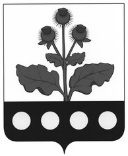 ВОРОНЕЖСКОЙ ОБЛАСТИПОСТАНОВЛЕНИЕ«19» апреля 2018 г. № 85с. Истобное В соответствии с Федеральным законом от  г. № 210-ФЗ «Об организации предоставления государственных и муниципальных услуг», рассмотрев протест прокурора от 05.04.2018 года №2-1-2018/479 администрация Истобинского сельского поселения Репьевского муниципального района Воронежской области п о с т а н о в л я е т:1. Внести в постановление администрации Истобинского сельского поселения Репьевского муниципального района от 10.06.2016 г. №63 «Об утверждении административного регламента администрации сельского поселения по предоставлению муниципальной услуги «Признание помещения жилым помещением, жилого помещения непригодным для проживания и многоквартирного дома аварийным и подлежащим сносу и реконструкции» (далее - Постановление) следующие изменения:1.1. В абзаце втором пункта 2.2.1 административного регламента администрации Истобинского сельского поселения Репьевского муниципального района Воронежской области по предоставлению муниципальной услуги «Признание помещения жилым помещением, жилого помещения непригодным для проживания и многоквартирного дома аварийным и подлежащим сносу и реконструкции» (далее -  Регламент), утвержденного Постановлением, слова «и муниципального жилищного фонда» заменить словами «муниципального жилищного фонда и частного жилищного фонда, за исключением случаев, предусмотренных пунктом 7(1) Положения о признании помещения жилым помещением, жилого помещения непригодным для проживания и многоквартирного дома аварийным и подлежащим сносу или реконструкции, утвержденного Постановление Правительства РФ от 28.01.2006 №47»;1.2. В пункте 2.4.2. Регламента, утвержденного Постановлением, слова «им порядке» заменить словами «настоящим административным регламентом порядке»;1.3. Дополнить Регламент, утвержденный Постановлением, пунктом 2.4.4.1 следующего содержания:« 2.4.4.1 В случае признания аварийным и подлежащим сносу или реконструкции многоквартирного дома (жилых помещений в нем непригодными для проживания) в течение 5 лет со дня выдачи разрешения о его вводе в эксплуатацию по причинам, не связанным со стихийными бедствиями и иными обстоятельствами непреодолимой силы, решение, предусмотренное пунктом 3.4.3 настоящего административного регламента, направляется в 5-дневный срок в органы прокуратуры для решения вопроса о принятии мер, предусмотренных законодательством Российской Федерации.»;1.4. Дополнить Регламент, утвержденный Постановлением, пунктом 2.6.2.1. следующего содержания:« 2.6.2.1. В случае непредставления заявителем документов, предусмотренных пунктом 2.6.1 настоящего административного регламента, и невозможности их истребования на основании межведомственных запросов с использованием единой системы межведомственного электронного взаимодействия и подключаемых к ней региональных систем межведомственного электронного взаимодействия комиссия возвращает без рассмотрения заявление и соответствующие документы в течение 15 дней со дня истечения срока, предусмотренного пунктом 2.4.1. настоящего административного регламента.»;1.5. Пункт 3.4.3. Регламента, утвержденного Постановлением, дополнить абзацем шестым следующего содержания:« об отсутствии оснований для признания многоквартирного дома аварийным и подлежащим сносу или реконструкции.».2. Настоящее постановление вступает в силу после официального обнародования.3. Контроль за выполнением настоящего постановления оставляю за собой.О внесении изменения в постановление администрации Истобинского сельского поселения от 10.06.2016 г. №63 «Об утверждении административного регламента администрации сельского поселения по предоставлению муниципальной услуги «Признание помещения жилым помещением, жилого помещения непригодным для проживания и многоквартирного дома аварийным и подлежащим сносу и реконструкции»Глава сельского поселенияВ.И Аристова